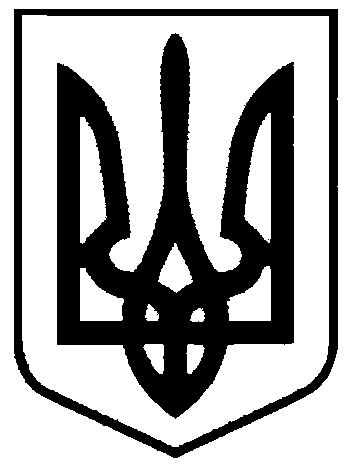 СВАТІВСЬКА МІСЬКА РАДАВИКОНАВЧИЙ КОМІТЕТРІШЕННЯвід   07 лютого  2020 р.    	                    м. Сватове                                     № 9  Про надання допомоги Чудік О.С.на поховання матері Чудік В.Г.яка на день смерті ніде не працювала  Розглянувши заяву Чудік Олександра Сергійовича, який проживає по пров. Промисловий, 13/2 м. Сватове, Луганської області, з проханням надати йому допомогу на поховання матері Чудік Віри Григорівни, яка померла 03.01.2020 року  і на день смерті не була пенсіонером, не перебувала на обліку в центрі зайнятості та ніде не працювала, керуючись ст. 13 Закону України «Про поховання та похоронну справу», постановою Кабінету Міністрів України № 99 від 31.01.2007 року, Виконавчий комітет Сватівської міської радиВИРІШИВ:Надати Чудік Олександру Сергійовичу  матеріальну допомогу на поховання матері Чудік Віри Григорівни  у розмірі 500  грн.Видатки здійснити за рахунок коштів передбачених бюджетом.Дане рішення направити:- керівнику фінансово-розрахункового відділу міської ради, Варибрус Н.О.Сватівський міський голова                                                 Євген  Рибалко